ОТЧЕТ О ВЫПОЛНЕНИИМУНИЦИПАЛЬНОГО ЗАДАНИЯ № на 2018 год и плановый период 2019 и 2020 годовот « 07 » февраля 2018 г.Наименование муниципального учреждения Матвеево-Курганского района (обособленного подразделения)Муниципальное бюджетное общеобразовательное учреждение Марфинская средняя общеобразовательная школаВиды деятельности муниципального учреждения Матвеево-Курганского района (обособленного подразделения)начальное общее образование, основное общее образования, среднее общее образования,дополнительное образование детей и взрослых.Периодичность 2 раза в год(указывается в соответствии с периодичностью предоставления отчета о выполнении муниципального задания, установленной в муниципальном задании)ЧАСТЬ 1. Сведения об оказываемых муниципальных услугах 2РАЗДЕЛ 1Наименование муниципальной услуги Реализация основных общеобразовательных программ начального общего образования2.Категории потребителей муниципальной услуги Физические лица3. Сведения о фактическом достижении показателей, характеризующих объем и (или) качествомуниципальной услуги3.1. Сведения о фактическом достижении показателей, характеризующих качество муниципальной услуги3.2. Сведения о фактическом достижении показателей, характеризующих объем муниципальной услуги РАЗДЕЛ 21.Наименование муниципальной услуги  Реализация основных общеобразовательных программ основного общего образования2.Категории потребителей муниципальной услуги Физические лица3. Сведения о фактическом достижении показателей, характеризующих объем и (или) качествомуниципальной услуги3.1. Сведения о фактическом достижении показателей, характеризующих качество муниципальной услуги3.2. Сведения о фактическом достижении показателей, характеризующих объем муниципальной услуги РАЗДЕЛ 31.Наименование муниципальной услуги  Реализация основных общеобразовательных программ среднего общего образования2.Категории потребителей муниципальной услуги Физические лица3. Сведения о фактическом достижении показателей, характеризующих объем и (или) качествомуниципальной услуги3.1. Сведения о фактическом достижении показателей, характеризующих качество муниципальной услуги3.2. Сведения о фактическом достижении показателей, характеризующих объем муниципальной услуги РАЗДЕЛ 41.Наименование муниципальной услуги  Реализация дополнительных общеразвивающих программ2.Категории потребителей муниципальной услуги Физические лица3. Сведения о фактическом достижении показателей, характеризующих объем и (или) качествомуниципальной услуги3.1. Сведения о фактическом достижении показателей, характеризующих качество муниципальной услуги3.2. Сведения о фактическом достижении показателей, характеризующих объем муниципальной услуги ЧАСТЬ 2. Сведения о выполняемых работах 7РАЗДЕЛ ____1. Наименование работы _______________________________________________________________________________________________________________________________________________________________________________________________2. Категории потребителей работы _______________________________________________________________________________________________________________________________________________________________________________________________________________________________________________________________________________________________3. Сведения о фактическом достижении показателей, характеризующих объем и (или) качество работы3.1. Сведения о фактическом достижении показателей, характеризующие качество работы на 20_ год и на плановый период 20__ и 20_ годов на  _______20_г.3.2. Сведения о фактическом достижении показателей, характеризующих объем работы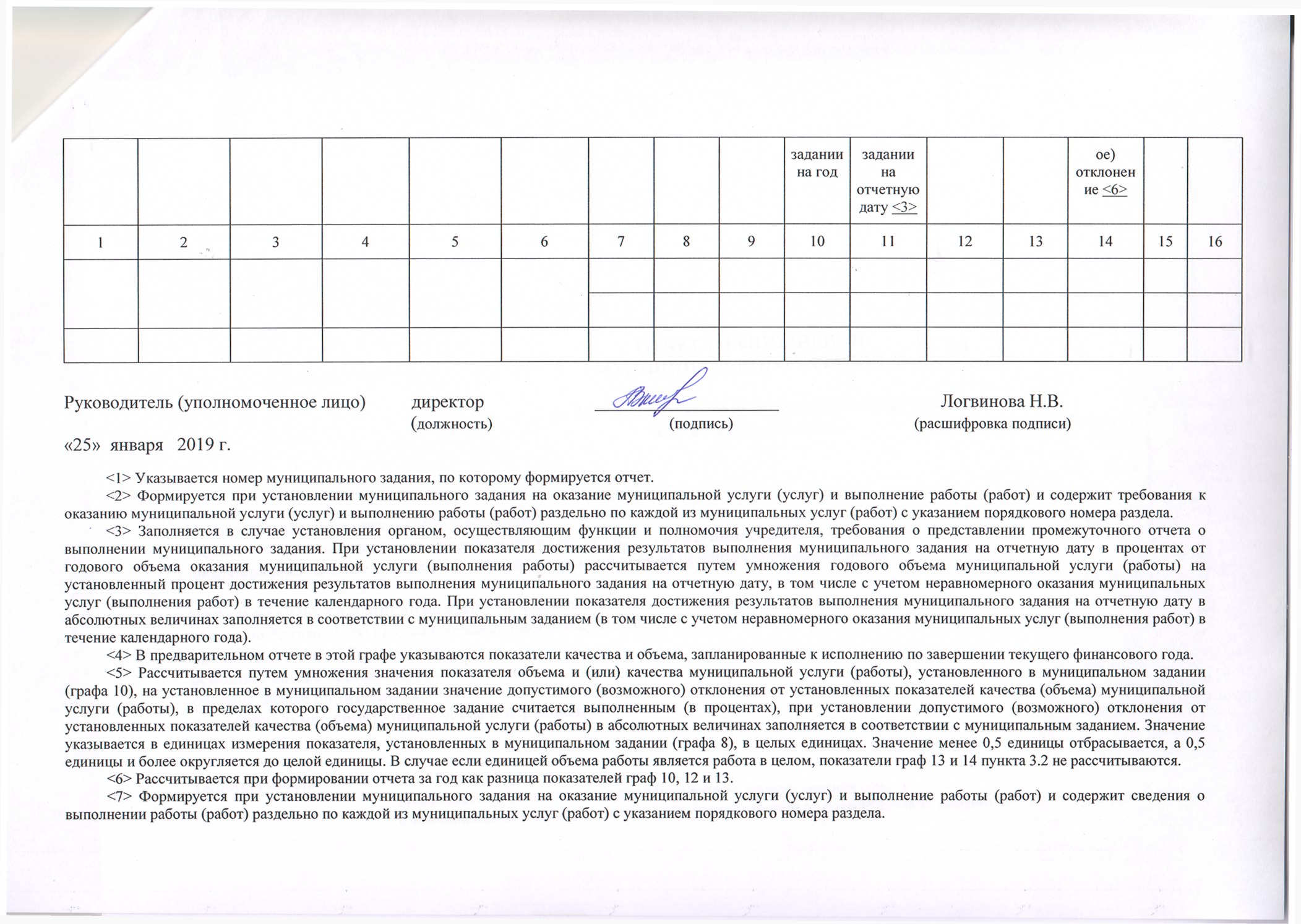 Уникальный номер реестровой записи Показатель, характеризующий содержание муниципальной услугиПоказатель, характеризующий содержание муниципальной услугиПоказатель, характеризующий содержание муниципальной услугиПоказатель, характеризующий условия (формы) оказания муниципальной услугиПоказатель, характеризующий условия (формы) оказания муниципальной услугиПоказатель качества муниципальной услугиПоказатель качества муниципальной услугиПоказатель качества муниципальной услугиПоказатель качества муниципальной услугиПоказатель качества муниципальной услугиПоказатель качества муниципальной услугиПоказатель качества муниципальной услугиПоказатель качества муниципальной услугиПоказатель качества муниципальной услугиУникальный номер реестровой записи Показатель, характеризующий содержание муниципальной услугиПоказатель, характеризующий содержание муниципальной услугиПоказатель, характеризующий содержание муниципальной услугиПоказатель, характеризующий условия (формы) оказания муниципальной услугиПоказатель, характеризующий условия (формы) оказания муниципальной услугинаименование показателя единица измеренияединица измерениязначениезначениезначениедопустимое (возможное) отклонение <5>отклонение, превышающее допустимое (возможное) отклонение <6>причина отклоненияУникальный номер реестровой записи Показатель, характеризующий содержание муниципальной услугиПоказатель, характеризующий содержание муниципальной услугиПоказатель, характеризующий содержание муниципальной услугиПоказатель, характеризующий условия (формы) оказания муниципальной услугиПоказатель, характеризующий условия (формы) оказания муниципальной услугинаименование показателя наименование код по ОКЕИ утверждено в муниципальнном задании на год утверждено в муниципальнном задании на отчетную дату <3>исполнено на отчетную дату <4>допустимое (возможное) отклонение <5>отклонение, превышающее допустимое (возможное) отклонение <6>причина отклоненияУникальный номер реестровой записи ________(наименование показателя) ________(наименование показателя) ________(наименование показателя) ________(наименование показателя) ________(наименование показателя) наименование показателя наименование код по ОКЕИ утверждено в муниципальнном задании на год утверждено в муниципальнном задании на отчетную дату <3>исполнено на отчетную дату <4>допустимое (возможное) отклонение <5>отклонение, превышающее допустимое (возможное) отклонение <6>причина отклонения123456789101112131415606310000132104070034787000300300101005101102 не указанообучающиеся за исключением обучающихся с ограниченными возможностями здоровья (ОВЗ) и детей-инвалидовне указаноОчнаяУровень освоения обучающимися основной образовательной программы начального  общего образования по завершении учебного годапроцент74410010010%--606310000132104070034787000300300101005101102 не указанообучающиеся за исключением обучающихся с ограниченными возможностями здоровья (ОВЗ) и детей-инвалидовне указаноОчнаяПолнота реализации основной образовательной программы начального  общего образованияпроцент74410010010%--Уровень соответствия учебного плана общеобразовательного учреждения требованиям Федерального базисного учебного планапроцент74410010010%--Доля родителей (законных представителей), удовлетворенных условиями и качеством предоставляемой услугипроцент744808510%--Доля своевременно устраненных общеобразовательным учреждением нарушений, выявленных в результате  проверок органами исполнительной власти Российской Федерации, осуществляющими функции по контролю и надзору в сфере образованияпроцент74410010010%--606310000132104070034787000301000201009101101 не указаноне указанопроходящие обучение по состоянию здоровья на домуОчнаяУровень освоения обучающимися основной образовательной программы начального  общего образования по завершении учебного годапроцент7440010%--606310000132104070034787000301000201009101101 не указаноне указанопроходящие обучение по состоянию здоровья на домуОчнаяПолнота реализации основной образовательной программы начального  общего образованияпроцент7440010%--606310000132104070034787000301000201009101101 не указаноне указанопроходящие обучение по состоянию здоровья на домуОчнаяУровень соответствия учебного плана общеобразовательного учреждения требованиям Федерального базисного учебного планапроцент7440010%--606310000132104070034787000301000201009101101 не указаноне указанопроходящие обучение по состоянию здоровья на домуОчнаяДоля родителей (законных представителей), удовлетворенных условиями и качеством предоставляемой услугипроцент7440010%--606310000132104070034787000301000201009101101 не указаноне указанопроходящие обучение по состоянию здоровья на домуОчнаяДоля своевременно устраненных общеобразовательным учреждением нарушений, выявленных в результате  проверок органами исполнительной власти Российской Федерации, осуществляющими функции по контролю и надзору в сфере образованияпроцент7440010%--606310000132104070034787000300500101000101101не указанодети-инвалидыне указаноне указаноУровень освоения обучающимися основной образовательной программы начального  общего образования по завершении учебного годапроцент744100010%90 %Родители не дают согласия на обучение ребенка из-за особенностей его психо-физического развития 606310000132104070034787000300500101000101101не указанодети-инвалидыне указаноне указаноПолнота реализации основной образовательной программы начального  общего образованияпроцент744100010%90%606310000132104070034787000300500101000101101не указанодети-инвалидыне указаноне указаноУровень соответствия учебного плана общеобразовательного учреждения требованиям Федерального базисного учебного планапроцент744100010%90%606310000132104070034787000300500101000101101не указанодети-инвалидыне указаноне указаноДоля родителей (законных представителей), удовлетворенных условиями и качеством предоставляемой услугипроцент74475010%65%606310000132104070034787000300500101000101101не указанодети-инвалидыне указаноне указаноДоля своевременно устраненных общеобразовательным учреждением нарушений, выявленных в результате  проверок органами исполнительной власти Российской Федерации, осуществляющими функции по контролю и надзору в сфере образованияпроцент744100010%90%'606310000132104070034787000300400101003101101не указанообучающиеся с ограниченными возможностями здоровья (ОВЗ)не указаноОчнаяУровень освоения обучающимися основной образовательной программы начального  общего образования по завершении учебного годапроцент7440010%--'606310000132104070034787000300400101003101101не указанообучающиеся с ограниченными возможностями здоровья (ОВЗ)не указаноОчнаяПолнота реализации основной образовательной программы начального  общего образованияпроцент7440010%--'606310000132104070034787000300400101003101101не указанообучающиеся с ограниченными возможностями здоровья (ОВЗ)не указаноОчнаяУровень соответствия учебного плана общеобразовательного учреждения требованиям Федерального базисного учебного планапроцент7440010%--'606310000132104070034787000300400101003101101не указанообучающиеся с ограниченными возможностями здоровья (ОВЗ)не указаноОчнаяДоля родителей (законных представителей), удовлетворенных условиями и качеством предоставляемой услугипроцент7440010%--'606310000132104070034787000300400101003101101не указанообучающиеся с ограниченными возможностями здоровья (ОВЗ)не указаноОчнаяДоля своевременно устраненных общеобразовательным учреждением нарушений, выявленных в результате  проверок органами исполнительной власти Российской Федерации, осуществляющими функции по контролю и надзору в сфере образованияпроцент7440010%--Уникальный номер реестровой записи Показатель, характеризующий содержание муниципальной услугиПоказатель, характеризующий содержание муниципальной услугиПоказатель, характеризующий содержание муниципальной услугиПоказатель, характеризующий условия (формы) оказания муниципальной услугиПоказатель, характеризующий условия (формы) оказания муниципальной услугиПоказатель объема муниципальной услугиПоказатель объема муниципальной услугиПоказатель объема муниципальной услугиПоказатель объема муниципальной услугиПоказатель объема муниципальной услугиПоказатель объема муниципальной услугиПоказатель объема муниципальной услугиПоказатель объема муниципальной услугиПоказатель объема муниципальной услугиПоказатель объема муниципальной услугиСредний размер платы (цена, тариф)Уникальный номер реестровой записи Показатель, характеризующий содержание муниципальной услугиПоказатель, характеризующий содержание муниципальной услугиПоказатель, характеризующий содержание муниципальной услугиПоказатель, характеризующий условия (формы) оказания муниципальной услугиПоказатель, характеризующий условия (формы) оказания муниципальной услугинаименование показателя единица измеренияединица измеренияединица измерениязначениезначениезначениедопустимое (возможное) отклонение <5>отклонение, превышающее допустимое (возможное) отклонение <6>причина отклоненияСредний размер платы (цена, тариф)Уникальный номер реестровой записи Показатель, характеризующий содержание муниципальной услугиПоказатель, характеризующий содержание муниципальной услугиПоказатель, характеризующий содержание муниципальной услугиПоказатель, характеризующий условия (формы) оказания муниципальной услугиПоказатель, характеризующий условия (формы) оказания муниципальной услугинаименование показателя наименование наименование код по ОКЕИ утверждено в муниципальном задании на год утверждено в муниципальном задании на отчетную дату <3>исполнено на отчетную дату <4>допустимое (возможное) отклонение <5>отклонение, превышающее допустимое (возможное) отклонение <6>причина отклоненияСредний размер платы (цена, тариф)Уникальный номер реестровой записи (наименование показателя) ________(наименование показателя) ________(наименование показателя) (наименование показателя) (наименование показателя) наименование показателя наименование наименование код по ОКЕИ утверждено в муниципальном задании на год утверждено в муниципальном задании на отчетную дату <3>исполнено на отчетную дату <4>допустимое (возможное) отклонение <5>отклонение, превышающее допустимое (возможное) отклонение <6>причина отклоненияСредний размер платы (цена, тариф)123456788910111213141516606310000132104070034787000300300101005101102 не указанообучающиеся за исключением обучающихся с ограниченными возможностями здоровья (ОВЗ) и детей-инвалидовне указаноОчнаяЧисло обучающихся (человек)человек792792495150---606310000132104070034787000301000201009101101 не указаноне указанопроходящие обучение по состоянию здоровья на домуОчнаяЧисло обучающихся (человек)человек7927920000--606310000132104070034787000300500101000101101не указанодети-инвалидыне указаноне указаноЧисло обучающихся (человек)человек7927921001--'606310000132104070034787000300400101003101101не указанообучающиеся с ограниченными возможностями здоровья (ОВЗ)не указаноОчнаяЧисло обучающихся (человек)человек792792'000---Уникальный номер реестровой записи Показатель, характеризующий содержание муниципальной услугиПоказатель, характеризующий содержание муниципальной услугиПоказатель, характеризующий содержание муниципальной услугиПоказатель, характеризующий условия (формы) оказания муниципальной услугиПоказатель, характеризующий условия (формы) оказания муниципальной услугиПоказатель качества муниципальной услугиПоказатель качества муниципальной услугиПоказатель качества муниципальной услугиПоказатель качества муниципальной услугиПоказатель качества муниципальной услугиПоказатель качества муниципальной услугиПоказатель качества муниципальной услугиПоказатель качества муниципальной услугиПоказатель качества муниципальной услугиУникальный номер реестровой записи Показатель, характеризующий содержание муниципальной услугиПоказатель, характеризующий содержание муниципальной услугиПоказатель, характеризующий содержание муниципальной услугиПоказатель, характеризующий условия (формы) оказания муниципальной услугиПоказатель, характеризующий условия (формы) оказания муниципальной услугинаименование показателя единица измеренияединица измерениязначениезначениезначениедопустимое (возможное) отклонение <5>отклонение, превышающее допустимое (возможное) отклонение <6>причина отклоненияУникальный номер реестровой записи Показатель, характеризующий содержание муниципальной услугиПоказатель, характеризующий содержание муниципальной услугиПоказатель, характеризующий содержание муниципальной услугиПоказатель, характеризующий условия (формы) оказания муниципальной услугиПоказатель, характеризующий условия (формы) оказания муниципальной услугинаименование показателя наименование код по ОКЕИ утверждено в муниципальнном задании на год утверждено в муниципальнном задании на отчетную дату <3>исполнено на отчетную дату <4>допустимое (возможное) отклонение <5>отклонение, превышающее допустимое (возможное) отклонение <6>причина отклоненияУникальный номер реестровой записи ________(наименование показателя) ________(наименование показателя) ________(наименование показателя) (наименование показателя) (наименование показателя) наименование показателя наименование код по ОКЕИ утверждено в муниципальнном задании на год утверждено в муниципальнном задании на отчетную дату <3>исполнено на отчетную дату <4>допустимое (возможное) отклонение <5>отклонение, превышающее допустимое (возможное) отклонение <6>причина отклонения123456789101112131415606310000132104070035791000300300101009101102не указанообучающиеся за исключением обучающихся с ограниченными возможностями здоровья (ОВЗ) и детей-инвалидовне указаноОчнаяУровень освоения обучающимися основной образовательной программы основного общего образования по завершении учебного годапроцент74410010010%--606310000132104070035791000300300101009101102не указанообучающиеся за исключением обучающихся с ограниченными возможностями здоровья (ОВЗ) и детей-инвалидовне указаноОчнаяПолнота реализации основной образовательной программы основного общего образованияпроцент74410010010%--Уровень соответствия учебного плана общеобразовательного учреждения требованиям Федерального базисного учебного планапроцент74410010010%--Доля родителей (законных представителей), удовлетворенных условиями и качеством предоставляемой услугипроцент7447585%10%--Доля своевременно устраненных общеобразовательным учреждением нарушений, выявленных в результате  проверок органами исполнительной власти Российской Федерации, осуществляющими функции по контролю и надзору в сфере образованияпроцент74410010010%--606310000132104070035791000301000201003101101не указаноне указанопроходящие обучение по состоянию здоровья на домуОчнаяУровень освоения обучающимися основной образовательной программы основногообщего образования по завершении учебного годапроцент74410010010%--606310000132104070035791000301000201003101101не указаноне указанопроходящие обучение по состоянию здоровья на домуОчнаяПолнота реализации основной образовательной программы основного  общего образованияпроцент74410010010%--606310000132104070035791000301000201003101101не указаноне указанопроходящие обучение по состоянию здоровья на домуОчнаяУровень соответствия учебного плана общеобразовательного учреждения требованиям Федерального базисного учебного планапроцент74410010010%--606310000132104070035791000301000201003101101не указаноне указанопроходящие обучение по состоянию здоровья на домуОчнаяДоля родителей (законных представителей), удовлетворенных условиями и качеством предоставляемой услугипроцент744758010%--606310000132104070035791000301000201003101101не указаноне указанопроходящие обучение по состоянию здоровья на домуОчнаяДоля своевременно устраненных общеобразовательным учреждением нарушений, выявленных в результате  проверок органами исполнительной власти Российской Федерации, осуществляющими функции по контролю и надзору в сфере образованияпроцент74410010010%--606310000132104070035791000300500101004101101не указанодети-инвалидыне указаноне указаноУровень освоения обучающимися основной образовательной программы основного  общего образования по завершении учебного годапроцент7440010%--606310000132104070035791000300500101004101101не указанодети-инвалидыне указаноне указаноПолнота реализации основной образовательной программы основного общего образованияпроцент7440010%--606310000132104070035791000300500101004101101не указанодети-инвалидыне указаноне указаноУровень соответствия учебного плана общеобразовательного учреждения требованиям Федерального базисного учебного планапроцент7440010%--606310000132104070035791000300500101004101101не указанодети-инвалидыне указаноне указаноДоля родителей (законных представителей), удовлетворенных условиями и качеством предоставляемой услугипроцент7440010%--606310000132104070035791000300500101004101101не указанодети-инвалидыне указаноне указаноДоля своевременно устраненных общеобразовательным учреждением нарушений, выявленных в результате  проверок органами исполнительной власти Российской Федерации, осуществляющими функции по контролю и надзору в сфере образованияпроцент7440010%--''606310000132104070035791000300400101007101101не указанообучающиеся с ограниченными возможностями здоровья (ОВЗ)не указаноОчнаяУровень освоения обучающимися основной образовательной программы основного общего образования по завершении учебного годапроцент7440010%--''606310000132104070035791000300400101007101101не указанообучающиеся с ограниченными возможностями здоровья (ОВЗ)не указаноОчнаяПолнота реализации основной образовательной программы основного общего образованияпроцент7440010%--''606310000132104070035791000300400101007101101не указанообучающиеся с ограниченными возможностями здоровья (ОВЗ)не указаноОчнаяУровень соответствия учебного плана общеобразовательного учреждения требованиям Федерального базисного учебного планапроцент7440010%--''606310000132104070035791000300400101007101101не указанообучающиеся с ограниченными возможностями здоровья (ОВЗ)не указаноОчнаяДоля родителей (законных представителей), удовлетворенных условиями и качеством предоставляемой услугипроцент7440010%--''606310000132104070035791000300400101007101101не указанообучающиеся с ограниченными возможностями здоровья (ОВЗ)не указаноОчнаяДоля своевременно устраненных общеобразовательным учреждением нарушений, выявленных в результате  проверок органами исполнительной власти Российской Федерации, осуществляющими функции по контролю и надзору в сфере образованияпроцент7440010%--Уникальный номер реестровой записи Показатель, характеризующий содержание муниципальной услугиПоказатель, характеризующий содержание муниципальной услугиПоказатель, характеризующий содержание муниципальной услугиПоказатель, характеризующий условия (формы) оказания муниципальной услугиПоказатель, характеризующий условия (формы) оказания муниципальной услугиПоказатель объема муниципальной услугиПоказатель объема муниципальной услугиПоказатель объема муниципальной услугиПоказатель объема муниципальной услугиПоказатель объема муниципальной услугиПоказатель объема муниципальной услугиПоказатель объема муниципальной услугиПоказатель объема муниципальной услугиПоказатель объема муниципальной услугиПоказатель объема муниципальной услугиСредний размер платы (цена, тариф)Уникальный номер реестровой записи Показатель, характеризующий содержание муниципальной услугиПоказатель, характеризующий содержание муниципальной услугиПоказатель, характеризующий содержание муниципальной услугиПоказатель, характеризующий условия (формы) оказания муниципальной услугиПоказатель, характеризующий условия (формы) оказания муниципальной услугинаименование показателя единица измеренияединица измеренияединица измерениязначениезначениезначениедопустимое (возможное) отклонение <5>отклонение, превышающее допустимое (возможное) отклонение <6>причина отклоненияСредний размер платы (цена, тариф)Уникальный номер реестровой записи Показатель, характеризующий содержание муниципальной услугиПоказатель, характеризующий содержание муниципальной услугиПоказатель, характеризующий содержание муниципальной услугиПоказатель, характеризующий условия (формы) оказания муниципальной услугиПоказатель, характеризующий условия (формы) оказания муниципальной услугинаименование показателя наименование наименование код по ОКЕИ утверждено в муниципальном задании на год утверждено в муниципальном задании на отчетную дату <3>исполнено на отчетную дату <4>допустимое (возможное) отклонение <5>отклонение, превышающее допустимое (возможное) отклонение <6>причина отклоненияСредний размер платы (цена, тариф)Уникальный номер реестровой записи ________(наименование показателя) ________(наименование показателя) ________(наименование показателя) ________(наименование показателя) ________(наименование показателя) наименование показателя наименование наименование код по ОКЕИ утверждено в муниципальном задании на год утверждено в муниципальном задании на отчетную дату <3>исполнено на отчетную дату <4>допустимое (возможное) отклонение <5>отклонение, превышающее допустимое (возможное) отклонение <6>причина отклоненияСредний размер платы (цена, тариф)123456788910111213141516606310000132104070034787000300300101005101102 не указанообучающиеся за исключением обучающихся с ограниченными возможностями здоровья (ОВЗ) и детей-инвалидовне указаноОчнаяЧисло обучающихся (человек)человек792792414340--606310000132104070034787000301000201009101101 не указаноне указанопроходящие обучение по состоянию здоровья на домуОчнаяЧисло обучающихся (человек)человек7927921100--606310000132104070034787000300500101000101101не указанодети-инвалидыне указаноне указаноЧисло обучающихся (человек)человек792792000000'606310000132104070034787000300400101003101101не указанообучающиеся с ограниченными возможностями здоровья (ОВЗ)не указаноОчнаяЧисло обучающихся (человек)человек792792000000Уникальный номер реестровой записи Показатель, характеризующий содержание муниципальной услугиПоказатель, характеризующий содержание муниципальной услугиПоказатель, характеризующий содержание муниципальной услугиПоказатель, характеризующий условия (формы) оказания муниципальной услугиПоказатель, характеризующий условия (формы) оказания муниципальной услугиПоказатель качества муниципальной услугиПоказатель качества муниципальной услугиПоказатель качества муниципальной услугиПоказатель качества муниципальной услугиПоказатель качества муниципальной услугиПоказатель качества муниципальной услугиПоказатель качества муниципальной услугиПоказатель качества муниципальной услугиПоказатель качества муниципальной услугиУникальный номер реестровой записи Показатель, характеризующий содержание муниципальной услугиПоказатель, характеризующий содержание муниципальной услугиПоказатель, характеризующий содержание муниципальной услугиПоказатель, характеризующий условия (формы) оказания муниципальной услугиПоказатель, характеризующий условия (формы) оказания муниципальной услугинаименование показателя единица измеренияединица измерениязначениезначениезначениедопустимое (возможное) отклонение <5>отклонение, превышающее допустимое (возможное) отклонение <6>причина отклоненияУникальный номер реестровой записи Показатель, характеризующий содержание муниципальной услугиПоказатель, характеризующий содержание муниципальной услугиПоказатель, характеризующий содержание муниципальной услугиПоказатель, характеризующий условия (формы) оказания муниципальной услугиПоказатель, характеризующий условия (формы) оказания муниципальной услугинаименование показателя наименование код по ОКЕИ утверждено в муниципальнном задании на год утверждено в муниципальнном задании на отчетную дату <3>исполнено на отчетную дату <4>допустимое (возможное) отклонение <5>отклонение, превышающее допустимое (возможное) отклонение <6>причина отклоненияУникальный номер реестровой записи (наименование показателя) ________(наименование показателя) (наименование показателя) (наименование показателя) (наименование показателя) наименование показателя наименование код по ОКЕИ утверждено в муниципальнном задании на год утверждено в муниципальнном задании на отчетную дату <3>исполнено на отчетную дату <4>допустимое (возможное) отклонение <5>отклонение, превышающее допустимое (возможное) отклонение <6>причина отклонения123456789101112131415606310000132104070035791000300300101009101102не указанообучающиеся за исключением обучающихся с ограниченными возможностями здоровья (ОВЗ) и детей-инвалидовне указаноОчнаяУровень освоения обучающимися основной образовательной программы среднего общего образования по завершении учебного годапроцент74410010010%--606310000132104070035791000300300101009101102не указанообучающиеся за исключением обучающихся с ограниченными возможностями здоровья (ОВЗ) и детей-инвалидовне указаноОчнаяПолнота реализации основной образовательной программы осреднегообщего образованияпроцент74410010010%--Уровень соответствия учебного плана общеобразовательного учреждения требованиям Федерального базисного учебного планапроцент74410010010%--Доля родителей (законных представителей), удовлетворенных условиями и качеством предоставляемой услугипроцент7447585%10%--Доля своевременно устраненных общеобразовательным учреждением нарушений, выявленных в результате  проверок органами исполнительной власти Российской Федерации, осуществляющими функции по контролю и надзору в сфере образованияпроцент74410010010%--606310000132104070035791000301000201003101101не указаноне указанопроходящие обучение по состоянию здоровья на домуОчнаяУровень освоения обучающимися основной образовательной программы среднего общего образования по завершении учебного годапроцент7440010%--606310000132104070035791000301000201003101101не указаноне указанопроходящие обучение по состоянию здоровья на домуОчнаяПолнота реализации основной образовательной программы среднего общего образованияпроцент7440010%--606310000132104070035791000301000201003101101не указаноне указанопроходящие обучение по состоянию здоровья на домуОчнаяУровень соответствия учебного плана общеобразовательного учреждения требованиям Федерального базисного учебного планапроцент7440010%--606310000132104070035791000301000201003101101не указаноне указанопроходящие обучение по состоянию здоровья на домуОчнаяДоля родителей (законных представителей), удовлетворенных условиями и качеством предоставляемой услугипроцент7440010%--606310000132104070035791000301000201003101101не указаноне указанопроходящие обучение по состоянию здоровья на домуОчнаяДоля своевременно устраненных общеобразовательным учреждением нарушений, выявленных в результате  проверок органами исполнительной власти Российской Федерации, осуществляющими функции по контролю и надзору в сфере образованияпроцент7440010%--606310000132104070035791000300500101004101101не указанодети-инвалидыне указаноне указаноУровень освоения обучающимися основной образовательной программы среднего  общего образования по завершении учебного годапроцент7440010%--606310000132104070035791000300500101004101101не указанодети-инвалидыне указаноне указаноПолнота реализации основной образовательной программы среднего общего образованияпроцент7440010%--606310000132104070035791000300500101004101101не указанодети-инвалидыне указаноне указаноУровень соответствия учебного плана общеобразовательного учреждения требованиям Федерального базисного учебного планапроцент7440010%--606310000132104070035791000300500101004101101не указанодети-инвалидыне указаноне указаноДоля родителей (законных представителей), удовлетворенных условиями и качеством предоставляемой услугипроцент7440010%--606310000132104070035791000300500101004101101не указанодети-инвалидыне указаноне указаноДоля своевременно устраненных общеобразовательным учреждением нарушений, выявленных в результате  проверок органами исполнительной власти Российской Федерации, осуществляющими функции по контролю и надзору в сфере образованияпроцент7440010%--''606310000132104070035791000300400101007101101не указанообучающиеся с ограниченными возможностями здоровья (ОВЗ)не указаноОчнаяУровень освоения обучающимися основной образовательной программы среднегообщего образования по завершении учебного годапроцент7440010%--''606310000132104070035791000300400101007101101не указанообучающиеся с ограниченными возможностями здоровья (ОВЗ)не указаноОчнаяПолнота реализации основной образовательной программы среднего общего образованияпроцент7440010%--''606310000132104070035791000300400101007101101не указанообучающиеся с ограниченными возможностями здоровья (ОВЗ)не указаноОчнаяУровень соответствия учебного плана общеобразовательного учреждения требованиям Федерального базисного учебного планапроцент7440010%--''606310000132104070035791000300400101007101101не указанообучающиеся с ограниченными возможностями здоровья (ОВЗ)не указаноОчнаяДоля родителей (законных представителей), удовлетворенных условиями и качеством предоставляемой услугипроцент7440010%--''606310000132104070035791000300400101007101101не указанообучающиеся с ограниченными возможностями здоровья (ОВЗ)не указаноОчнаяДоля своевременно устраненных общеобразовательным учреждением нарушений, выявленных в результате  проверок органами исполнительной власти Российской Федерации, осуществляющими функции по контролю и надзору в сфере образованияпроцент7440010%--Уникальный номер реестровой записи Показатель, характеризующий содержание муниципальной услугиПоказатель, характеризующий содержание муниципальной услугиПоказатель, характеризующий содержание муниципальной услугиПоказатель, характеризующий условия (формы) оказания муниципальной услугиПоказатель, характеризующий условия (формы) оказания муниципальной услугиПоказатель объема муниципальной услугиПоказатель объема муниципальной услугиПоказатель объема муниципальной услугиПоказатель объема муниципальной услугиПоказатель объема муниципальной услугиПоказатель объема муниципальной услугиПоказатель объема муниципальной услугиПоказатель объема муниципальной услугиПоказатель объема муниципальной услугиПоказатель объема муниципальной услугиСредний размер платы (цена, тариф)Уникальный номер реестровой записи Показатель, характеризующий содержание муниципальной услугиПоказатель, характеризующий содержание муниципальной услугиПоказатель, характеризующий содержание муниципальной услугиПоказатель, характеризующий условия (формы) оказания муниципальной услугиПоказатель, характеризующий условия (формы) оказания муниципальной услугинаименование показателя единица измеренияединица измеренияединица измерениязначениезначениезначениедопустимое (возможное) отклонение <5>отклонение, превышающее допустимое (возможное) отклонение <6>причина отклоненияСредний размер платы (цена, тариф)Уникальный номер реестровой записи Показатель, характеризующий содержание муниципальной услугиПоказатель, характеризующий содержание муниципальной услугиПоказатель, характеризующий содержание муниципальной услугиПоказатель, характеризующий условия (формы) оказания муниципальной услугиПоказатель, характеризующий условия (формы) оказания муниципальной услугинаименование показателя наименование наименование код по ОКЕИ утверждено в муниципальном задании на год утверждено в муниципальном задании на отчетную дату <3>исполнено на отчетную дату <4>допустимое (возможное) отклонение <5>отклонение, превышающее допустимое (возможное) отклонение <6>причина отклоненияСредний размер платы (цена, тариф)Уникальный номер реестровой записи ________(наименование показателя) ________(наименование показателя) ________(наименование показателя) ________(наименование показателя) ________(наименование показателя) наименование показателя наименование наименование код по ОКЕИ утверждено в муниципальном задании на год утверждено в муниципальном задании на отчетную дату <3>исполнено на отчетную дату <4>допустимое (возможное) отклонение <5>отклонение, превышающее допустимое (возможное) отклонение <6>причина отклоненияСредний размер платы (цена, тариф)123456788910111213141516'606310000132104070036794000300300101006101103не указанообучающиеся за исключением обучающихся с ограниченными возможностями здоровья (ОВЗ) и детей-инвалидовне указаноОчнаяЧисло обучающихся (человек)человек792792171520--'606310000132104070036794000301000201000101101не указаноне указанопроходящие обучение по состоянию здоровья на домуОчнаяЧисло обучающихся (человек)человек7927920000--'606310000132104070036794000300500101001101101не указанодети-инвалидыне указаноне указаноЧисло обучающихся (человек)человек7927920000--'606310000132104070036794000300400101004101101не указанообучающиеся с ограниченными возможностями здоровья (ОВЗ)не указаноОчнаяЧисло обучающихся (человек)человек7927920000--Уникальный номер реестровой записи Показатель, характеризующий содержание муниципальной услугиПоказатель, характеризующий содержание муниципальной услугиПоказатель, характеризующий содержание муниципальной услугиПоказатель, характеризующий условия (формы) оказания муниципальной услугиПоказатель, характеризующий условия (формы) оказания муниципальной услугиПоказатель качества муниципальной услугиПоказатель качества муниципальной услугиПоказатель качества муниципальной услугиПоказатель качества муниципальной услугиПоказатель качества муниципальной услугиПоказатель качества муниципальной услугиПоказатель качества муниципальной услугиПоказатель качества муниципальной услугиПоказатель качества муниципальной услугиУникальный номер реестровой записи Показатель, характеризующий содержание муниципальной услугиПоказатель, характеризующий содержание муниципальной услугиПоказатель, характеризующий содержание муниципальной услугиПоказатель, характеризующий условия (формы) оказания муниципальной услугиПоказатель, характеризующий условия (формы) оказания муниципальной услугинаименование показателя единица измеренияединица измерениязначениезначениезначениедопустимое (возможное) отклонение <5>отклонение, превышающее допустимое (возможное) отклонение <6>причина отклоненияУникальный номер реестровой записи Показатель, характеризующий содержание муниципальной услугиПоказатель, характеризующий содержание муниципальной услугиПоказатель, характеризующий содержание муниципальной услугиПоказатель, характеризующий условия (формы) оказания муниципальной услугиПоказатель, характеризующий условия (формы) оказания муниципальной услугинаименование показателя наименование код по ОКЕИ утверждено в муниципальнном задании на год утверждено в муниципальнном задании на отчетную дату <3>исполнено на отчетную дату <4>допустимое (возможное) отклонение <5>отклонение, превышающее допустимое (возможное) отклонение <6>причина отклоненияУникальный номер реестровой записи ________(наименование показателя) ________(наименование показателя) ________(наименование показателя) ________(наименование показателя) ________(наименование показателя) наименование показателя наименование код по ОКЕИ утверждено в муниципальнном задании на год утверждено в муниципальнном задании на отчетную дату <3>исполнено на отчетную дату <4>допустимое (возможное) отклонение <5>отклонение, превышающее допустимое (возможное) отклонение <6>причина отклонения123456789101112131415'606310000132104070042Г42001000300101003100101не указаноне указанотехническойОчнаяДоля родителей (законных представителей), удовлетворенных условиями и качеством предоставляемой услугипроцент7440010%--'606310000132104070042Г42001000300101003100101не указаноне указанотехническойОчнаяДоля детей, ставших победителями и призерами всероссйских, международных и региональных мероприятийпроцент7440010%--'606310000132104070042Г42001000300101003100101не указаноне указанотехническойОчнаяДоля детей,осваивающих дополнительные общеразвивающие программы в общеобразовательном учреждениипроцент7440010%--'606310000132104070042Г42001000300501009100101не указаноне указанотуристско-краеведческойОчнаяДоля родителей (законных представителей), удовлетворенных условиями и качеством предоставляемой услугипроцент744758010%--'606310000132104070042Г42001000300501009100101не указаноне указанотуристско-краеведческойОчнаяДоля детей, ставших победителями и призерами всероссйских, международных и региональных мероприятийпроцент7440010%--'606310000132104070042Г42001000300501009100101не указаноне указанотуристско-краеведческойОчнаяДоля детей,осваивающих дополнительные общеразвивающие программы в общеобразовательном учреждениипроцент744221510%--'606310000132104070042Г42001000300201002100101не указаноне указаноестественнонаучнойОчнаяДоля родителей (законных представителей), удовлетворенных условиями и качеством предоставляемой услугипроцент744758510%--'606310000132104070042Г42001000300201002100101не указаноне указаноестественнонаучнойОчнаяДоля детей, ставших победителями и призерами всероссйских, международных и региональных мероприятийпроцент7440010%--'606310000132104070042Г42001000300201002100101не указаноне указаноестественнонаучнойОчнаяДоля детей,осваивающих дополнительные общеразвивающие программы в общеобразовательном учреждениипроцент744503310%7Невозможно предугадать предпочтение детей'606310000132104070042Г42001000300401000100101не указаноне указанохудожественнойОчнаяДоля родителей (законных представителей), удовлетворенных условиями и качеством предоставляемой услугипроцент7440010%--'606310000132104070042Г42001000300401000100101не указаноне указанохудожественнойОчнаяДоля детей, ставших победителями и призерами всероссйских, международных и региональных мероприятийпроцент7440010%--'606310000132104070042Г42001000300401000100101не указаноне указанохудожественнойОчнаяДоля детей,осваивающих дополнительные общеразвивающие программы в общеобразовательном учреждениипроцент7440010%--'606310000132104070042Г42001000300601008100101не указаноне указаноcоциально-педагогическойОчнаяДоля родителей (законных представителей), удовлетворенных условиями и качеством предоставляемой услугипроцент744758010%--'606310000132104070042Г42001000300601008100101не указаноне указаноcоциально-педагогическойОчнаяДоля детей, ставших победителями и призерами всероссйских, международных и региональных мероприятийпроцент7440010%--'606310000132104070042Г42001000300601008100101не указаноне указаноcоциально-педагогическойОчнаяДоля детей,осваивающих дополнительные общеразвивающие программы в общеобразовательном учреждениипроцент744203710%7Невозможно предугадать предпочтение детей606310000132104070042Г42001000300301001100101не указаноне указанофизкультурно-спортивнойОчнаяДоля родителей (законных представителей), удовлетворенных условиями и качеством предоставляемой услугипроцент744758510%--606310000132104070042Г42001000300301001100101не указаноне указанофизкультурно-спортивнойОчнаяДоля детей, ставших победителями и призерами всероссйских, международных и региональных мероприятийпроцент7440010%--606310000132104070042Г42001000300301001100101не указаноне указанофизкультурно-спортивнойОчнаяДоля детей,осваивающих дополнительные общеразвивающие программы в общеобразовательном учреждениипроцент744302910%--Уникальный номер реестровой записи Показатель, характеризующий содержание муниципальной услугиПоказатель, характеризующий содержание муниципальной услугиПоказатель, характеризующий содержание муниципальной услугиПоказатель, характеризующий условия (формы) оказания муниципальной услугиПоказатель, характеризующий условия (формы) оказания муниципальной услугиПоказатель объема муниципальной услугиПоказатель объема муниципальной услугиПоказатель объема муниципальной услугиПоказатель объема муниципальной услугиПоказатель объема муниципальной услугиПоказатель объема муниципальной услугиПоказатель объема муниципальной услугиПоказатель объема муниципальной услугиПоказатель объема муниципальной услугиСредний размер платы (цена, тариф)Уникальный номер реестровой записи Показатель, характеризующий содержание муниципальной услугиПоказатель, характеризующий содержание муниципальной услугиПоказатель, характеризующий содержание муниципальной услугиПоказатель, характеризующий условия (формы) оказания муниципальной услугиПоказатель, характеризующий условия (формы) оказания муниципальной услугинаименование показателя единица измеренияединица измерениязначениезначениезначениедопустимое (возможное) отклонение <5>отклонение, превышающее допустимое (возможное) отклонение <6>причина отклоненияСредний размер платы (цена, тариф)Уникальный номер реестровой записи Показатель, характеризующий содержание муниципальной услугиПоказатель, характеризующий содержание муниципальной услугиПоказатель, характеризующий содержание муниципальной услугиПоказатель, характеризующий условия (формы) оказания муниципальной услугиПоказатель, характеризующий условия (формы) оказания муниципальной услугинаименование показателя наименование код по ОКЕИ утверждено в муниципальном задании на год утверждено в муниципальном задании на отчетную дату <3>исполнено на отчетную дату <4>допустимое (возможное) отклонение <5>отклонение, превышающее допустимое (возможное) отклонение <6>причина отклоненияСредний размер платы (цена, тариф)Уникальный номер реестровой записи ________(наименование показателя) ________(наименование показателя) ________(наименование показателя) (наименование показателя) (наименование показателя) наименование показателя наименование код по ОКЕИ утверждено в муниципальном задании на год утверждено в муниципальном задании на отчетную дату <3>исполнено на отчетную дату <4>допустимое (возможное) отклонение <5>отклонение, превышающее допустимое (возможное) отклонение <6>причина отклоненияСредний размер платы (цена, тариф)12345678910111213141516'606310000132104070042Г42001000300101003100101не указаноне указанотехническойОчнаячеловеко-час539000---'606310000132104070042Г42001000300201002100101не указаноне указаноестественнонаучнойОчнаячеловеко-час53918008704-'606310000132104070042Г42001000300401000100101не указаноне указанохудожественнойОчнаячеловеко-час53900000-'606310000132104070042Г42001000300501009100101не указаноне указанотуристско-краеведческойОчнаячеловеко-час53901088-'606310000132104070042Г42001000300601008100101не указаноне указаноcоциально-педагогическойОчнаячеловеко-час5397204080-606310000132104070042Г42001000300301001100101не указаноне указанофизкультурно-спортивнойОчнаячеловеко-час53910804352-Уникальный номер реестровой записи Показатель, характеризующий содержание работыПоказатель, характеризующий содержание работыПоказатель, характеризующий содержание работыПоказатель, характеризующий условия (формы)Показатель, характеризующий условия (формы)Показатель качества работыПоказатель качества работыПоказатель качества работыПоказатель качества работыПоказатель качества работыПоказатель качества работыПоказатель качества работыПоказатель качества работыПоказатель качества работыУникальный номер реестровой записи Показатель, характеризующий содержание работыПоказатель, характеризующий содержание работыПоказатель, характеризующий содержание работыПоказатель, характеризующий условия (формы)Показатель, характеризующий условия (формы)наименование показателя единица измеренияединица измерениязначениезначениезначениедопустимое (возможное) отклонение <5>отклонение, превышающее допустимое (возможное) отклонение <6>причина отклоненияУникальный номер реестровой записи Показатель, характеризующий содержание работыПоказатель, характеризующий содержание работыПоказатель, характеризующий содержание работыПоказатель, характеризующий условия (формы)Показатель, характеризующий условия (формы)наименование показателя наименование код по ОКЕИ утверждено в муниципальном задании на год утверждено в муниципальном задании на отчетную дату <3>исполнено на отчетную дату <4>допустимое (возможное) отклонение <5>отклонение, превышающее допустимое (возможное) отклонение <6>причина отклоненияУникальный номер реестровой записи ________(наименование показателя) ________(наименование показателя) ________(наименование показателя) ________(наименование показателя) ________(наименование показателя) наименование показателя наименование код по ОКЕИ утверждено в муниципальном задании на год утверждено в муниципальном задании на отчетную дату <3>исполнено на отчетную дату <4>допустимое (возможное) отклонение <5>отклонение, превышающее допустимое (возможное) отклонение <6>причина отклонения123456789101112131415Уникальный номер реестровой записи Показатель, характеризующий содержание работыПоказатель, характеризующий условия (формы)Показатель объема работыПоказатель объема работыПоказатель объема работыПоказатель объема работыПоказатель объема работыПоказатель объема работыРазмер платы (цена, тариф)Уникальный номер реестровой записи Показатель, характеризующий содержание работыПоказатель, характеризующий условия (формы)наименование показателя единица измерениязначениедопустимое (возможное) отклонение <5>отклонение, превышающее допустимое (возможное) отклонение <6>причина отклоненияРазмер платы (цена, тариф)